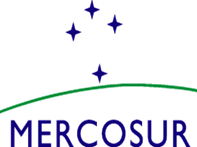 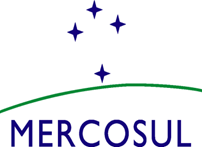 MERCOSUR/SGT N° 4/CMV/ACTA N°02/22LII REUNIÓN ORDINARIA DEL SUBGRUPO DE TRABAJO N° 4 “ASUNTOS FINANCIEROS”/COMISIÓN DE MERCADO DE VALORESEn ejercicio de la Presidencia Pro Tempore de Uruguay (PPTU), los días 25 al 27 de octubre de 2022, se realizó por medio del sistema de videoconferencia, conforme se establece en la Resolución GMC N° 19/12 “Reuniones por el sistema de videoconferencia”, la LII Reunión Ordinaria del Subgrupo de Trabajo Nº 4 “Asuntos Financieros”/Comisión de Mercado de Valores (CMV), con la participación de las delegaciones de Argentina, Brasil, Paraguay y Uruguay. La delegación de Bolivia participó en los términos de la Decisión CMC N° 13/15.La PPTU dio la bienvenida a las delegaciones.La Lista de Participantes consta como Anexo I.La Agenda de los temas tratados consta como Anexo II.El Resumen del Acta consta como Anexo III.Los temas tratados en la Reunión fueron los siguientes: PROYECTO DE DECISIÓN SOBRE EL ACUERDO MARCO DE INTERCAMBIO DE INFORMACIONES Y ASISTENCIA ENTRE AUTORIDADES DEL MERCADO DE VALORES: DISCUSIÓN Y SEGUIMIENTO DEL TEMALa delegación de Paraguay había informado en anteriores oportunidades que una restricción para la firma del Acuerdo Marco sería la vigente Ley N° 861/96 “General de Bancos, Financieras y Otras Entidades de Crédito”, siendo que la misma en su Art. 86° no exceptúa del deber de secreto bancario a la Comisión Nacional de Valores de Paraguay (CNV).En ese sentido, consultores de IOSCO habían realizado un trabajo de asistencia técnica en el año 2019 para analizar el estado de situación respecto al marco legal vigente, entre ellos la restricción del secreto bancario para la obtención e intercambio de informaciones, y habían presentado asimismo un informe final en 2020 que contemplaba las principales recomendaciones a ser tenidas en cuenta para una eventual firma del Memorándum Multilateral de Entendimiento (MMOU), lo cual le permitiría a la CNV pasar de Miembro Asociado a ser Miembro Ordinario de IOSCO.En función a ello, la CNV ha trabajado en un anteproyecto de Ley, a fin de incorporar varios de los cambios normativos sugeridos en dicho informe, el cual ya fue presentado al Congreso Nacional para su tratamiento. Actualmente, tal anteproyecto se encuentra entonces en la Cámara de Senadores, siendo analizado por (1) la Comisión de Asuntos Constitucionales, Defensa Nacional y Fuerza Pública; y (2) la Comisión de Legislación, Codificación, Justicia y Trabajo. Paralelamente, la CNV ha oficializado a IOSCO su pedido de Membresía como Miembro Ordinario. En ese sentido, ya se ha mantenido una primera reunión con la CNV Argentina, quien compone el Equipo de Verificación (VT) 5 del Grupo de Selección de IOSCO y actúa de penholder para este proceso de evaluación, siendo que la entrada de la CNV Paraguay a IOSCO como Miembro Ordinario está sujeta a lo que dictamine el VT5 y a la eventual aprobación del susodicho anteproyecto normativo por parte del Congreso paraguayo. Con relación al Acuerdo Marco de Intercambio de Informaciones y Asistencia entre Autoridades del Mercado de Valores, el mismo figura como Anexo IV- A – RESERVADO en el Acta N° 01/2017 (Buenos Aires), no habiéndose presentado ninguna modificación en esta Reunión.ESTADÍSTICAS MERCOSUR: DEFINICION DE CRONOGRAMA PARA PREPARAR Y ENVIAR A ARGENTINA PARA COMPILAR LOS DATOS DEL 2022Conforme la práctica ya acordada en años anteriores, las delegaciones se comprometen a remitir sus datos estadísticos del MERCOSUR al 31 de diciembre de 2022, hasta el 31 de marzo de 2023, a la Delegación de Argentina, a fin de que la misma realice la compilación del referido cuadro y lo envíe a la Delegación de Brasil, dentro de los 30 días posteriores, para su publicación en la página web del MERCOSUR.INFORMACIÓN SOBRE NORMAS REGULATORIAS DE MERCADO DE VALORES DICTADAS EN EL SEMESTRE POR LOS PAÍSES MIEMBROSSe adjunta como Anexo IV. ACOMPAÑAMIENTO Y EVALUACIÓN DEL CUMPLIMIENTO DEL PROGRAMA DE TRABAJO BIENAL 2021-2022 CONFORME EL ACTA N° 2/2020 Y DEFINICION DE UN NUEVO PROGRAMA DE TRABAJO BIENAL 2023-2024Las delegaciones realizaron el Informe de Cumplimiento del Programa de Trabajo conforme el Acta N° 02/20.El Informe de Cumplimiento del Programa de Trabajo 2021-2022 se encuentra agregado como Anexo V.Las delegaciones acordaron el nuevo Programa de Trabajo 2023-2024, pactando la extensión del plazo para los puntos 3 y 4.El Programa se eleva a consideración de la Plenaria del SGT N° 4.El Programa de Trabajo se encuentra agregado como Anexo VI.REPORTE DE ANÁLISIS TEMÁTICO: DISEÑO DE UN ESQUEMA DE SUPERVISIÓN BASADA EN RIESGOS PARA EL MERCADO DE VALORES, PRESENTACIÓN POR PARTE DE LA DELEGACIÓN DE PARAGUAYEl reporte presentado por la delegación de Paraguay se encuentra agregado como Anexo N° VII. Si bien el formato del reporte fue muy útil para el intercambio entre las delegaciones, no corresponde su publicación en la página web del MERCOSUR.   OTROS TEMAS DE LA COMISIÓN 	Proyecto de Prospecto MERCOSUR El Proyecto de Prospecto MERCOSUR figura como Anexo V – RESERVADO en el Acta N° 01/2017 (Buenos Aires)PRÓXIMA REUNIÓNLa próxima Reunión será convocada por la próxima PPT en ejercicio.LISTA DE ANEXOSLos Anexos que forman parte de la presente Acta son los siguientes: ______________________________          ____________________________     Por la Delegación de Argentina	   	     Por la Delegación de Brasil                    Anahí Alujas  	                        Leonardo Alcantara Moreira                    ___________________________             _____________________________      Por la Delegación de Paraguay                     Por la Delegación de Uruguay         Marcelo Echagüe Pastore   	                    Pablo Pérez Trelles   ___________________________                   Por la Delegación de Bolivia                                Wendy Goitia Polo   	                              Anexo ILista de participantesAnexo IIAgendaAnexo IIIResumen del ActaAnexo IVInformación sobre nuevas Normas RegulatoriasAnexo V Informe de Cumplimiento del Programa de Trabajo 2021-22Anexo VIPrograma de Trabajo 2023-24Anexo VIIReporte sobre el diseño de un esquema de Supervisión Basada en Riesgos para el Mercado de Valores